JAVNI POZIV ZA FINANCIRANJE  KAPITALNIH ULAGANJA  JAVNIH INSTITUCIJA NA PODRUČJU GRADA VUKOVARADODATAK B - PRIJAVNI OBRAZAC1.  OSNOVNE INFORMACIJE O PROJEKTU Naziv projekta (kao što je navedeno na prvoj stranici Prijave): Područje provedbe:Grad Vukovar, Lokacija provedbe  (adresa, k.č.br i sl.) __________________________________________ Sažetak projekta:  	         (Popuniti prema navedenim podtočkama, najviše pet redova za svaku podtočku)	1.3.1. Cilj projekta:_________________________________________________________	1.3.2. Ukupno trajanje projekta:________________________________________________		1.3.3. Kratki opis postojećeg stanja: _____________________________________________          1.3.4. Opis glavnih aktivnosti na projektu: ________________________________________1.3.5. Vlasnik građevine: a) podnositelj zahtjevab) pravni subjekt čiji je osnivač podnositelj zahtjeva i/ili u njegovom    vlasništvu ili suvlasništvu c) pravni subjekt koji je osnivač podnositelja zahtjeva i koji je njegov većinski     vlasnik ili suvlasnikd) javno dobro za opću uporabu na raspolaganju široj lokalnoj zajednici Dokumentacija za provedbu projekta:Izrađen Izvedbeni projektProjekt ima Građevinsku dozvolu ili odgovarajaću potvrdu javnopravnog tijela kojom se dopušta izvođenje planiranih aktivnosti Izrađen Glavni projekt i predan zahtjev za izdavanje Građevinske dozvole/odgovarajuće potvrde javno pravnog tijelaProjektno tehnička dokumentacija je u fazi izradeTroškovnici Akt kojim je dozvoljena planirana aktivnost na projektu i tko ga je izdao: ____________________________________________________________________Podnositelj zahtjeva je odgovoran za cjelokupnu dokumentaciju potrebnu za provedbu Projekta, a  Fond ima pravo uvida u dokumentaciju u svakoj fazi provedbe Projekta. Dokumentaciju iz točke 1.4. prilikom podnošenja zahtjeva dostaviti u privitku ovoga obrasca2.	OPRAVDANOST2.1. Ciljano područje (zaokružiti slovo)Infrastruktura Prometna infrastruktura u svrhu boljeg protoka roba i usluga Poslovni (radni) prostori u svrhu pokretanja i razvoja Grada VukovaraProstori u svrhu jačanja turističke ponudeDruštveni i kulturni centri2.2. Važnosti projekta s obzirom na ciljeve i prioritete Poziva	       (Obrazložiti- najviše deset redova)___________________________________________________________________________2.3.  Identificiranje potreba podnositelja zahtjeva koje bi se riješile provedbom 		    projekta (moguće zaokružiti više odgovora):jačanje gospodarske aktivnosti 							DA / NEzaustavljanje procesa depopulacije i poticanje procesa demografskogoživljavanja područja provedbe projekta					            DA / NEpovećanje lokalne zaposlenosti  							DA / NE povećanje plasmana i promocije lokalnog područja				DA / NEjačanje međuopćinske suradnje  							DA / NE povećanje zaštite okoliša i energetske učinkovitosti građevine  		DA / NEjačanje institucionalnog razvoja u lokalnim zajednicama 			DA / NE 	2.4. Očekivani rezultati i predviđeni učinak projekta kroz mjerljive pokazatelje:izgrađeni/obnovljeni prostori za pokretanje/razvoj gospodarskih aktivnosti__________ (m² izgrađenog/obnovljenog prostora)) broj otvorenih novih radnih mjesta ______________________utjecaj na lokalnu zajednicu___________________________________________ (izražen postotak stanovništva koji će imati izravnu korist od projekta)2.5.  Partnerstvo na projektu ili jačanje međuopćinske suradnje3.	FINANCIJSKA I OPERATIVNA SPOSOBNOST3.1. Financiranje:         (Obvezno popuniti – podatci moraju odgovarati podatcima iz Dodatka C – Proračun projekta, iznosi              su sa pdv-om):       3.2. Financijska sposobnost:        Ukupni proračun (financijski plan ili sl.) podnositelja zahtjeva u posljednje tri godine:         __________________eura4.	FINANCIJSKA I INSTITUCIONALNA ODRŽIVOST         4.1. Zrelost projekta (zaokružiti):        a) radovi na projektu su u tijeku        b) proveden postupak nabave i sklopljen ugovor s izvoditeljem radova        c) postupak nabave u pripremi (pripremljena tehnička dokumentacija i dokumentacija za                provedbu postupaka nabave)        d) aktivnosti na projektu nisu započete 4.2. Održivost projekta (zaokružiti):			  a) projekt će po završetku projektnih aktivnosti biti potpuno u funkciji              b) projekt će po završetku projektnih aktivnosti biti djelomično u funkciji                          c) projekt po završetku projektnih aktivnosti  neće biti u funkciji             	Tko će osiguravati sredstva za funkcioniranje projekta u fazi korištenja? 				   ___________________________________________________________________Zbog bodovanja projektnih prijedloga važno je odgovoriti na sva pitanja. Kriteriji vrednovanja projektnih prijedloga nalaze se u prilogu SmjernicaUkoliko je neko pitanje u prijavnim obrascima neprimjenjivo za predloženi projekt, obvezno ga označiti kraticom NP (nije primjenjivo).5.	inFormacije o podnositelju5.1. identitet 5.2. INFORMACIJA O VODITELJU PROJEKTA 6. IZJAVA PODNOSITELJA ZAHTJEVA O VLASTITOM UDJELU FINANCIRANJAJa, _________________________________________, kao odgovorna osoba podnositelja zahtjeva ______________________, na položaju _________________________ , pod kaznenom i materijalnom odgovornošću dajem I Z J A V U da ću potrebna sredstva predviđena kao vlastiti udio u financiranju projekta za Javni poziv za financiranje kapitalnih ulaganja javnih institucija na području Grada Vukovara, osigurati u proračunu nakon što dobijem obavijest o odabiru te ću presliku proračuna s ovom stavkom odmah dostaviti Fondu.                                                                                           Odgovorna osoba podnositelja:                                                                                     _________________________________                                                                                                       (ime i prezime, položaj, titula)                                                                                       ________________________________             (potpis, pečat)7. IZJAVA PODNOSITELJA ZAHTJEVA O VLASNIŠTVUJa, _________________________________________, kao odgovorna osoba podnositelja zahtjeva ________________________, na položaju  _____________________________, pod kaznenom i materijalnom odgovornošću  dajem I Z J A V Uda je građevina koja će se financirati u sklopu projekta __________________(naziv projekta),  u vlasništvu:podnositelja zahtjevapravnog subjekta_______________________________(naziv pravnog subjekta) čiji je osnivačpodnositelj zahtjeva zahtjeva i/ili u njegovom vlasništvu ili suvlasništvu pravnog subjekta____________________________(naziv pravnog subjekta) koji je je njegov većinski vlasnik ili suvlasnikjavno dobro za opću uporabu  Odgovorna osoba podnositelja: _______________________________                  (potpis, pečat)8. sažetak projektA za povjerenstvo za provedbu (navesti samo bitne informacije) 									Potpis i pečat: (odgovorna osoba podnositelja)____________________________________   (ime i prezime, položaj, titula)9.	izjava podnositelja O TOČNOSTI PODATAKAJa, dolje potpisan, kao odgovorna osoba podnositelja, izjavljujem da su informacije dane u ovom zahtjevu točne.10.  OSTALA DOKUMENTACIJA 10.1. PRESLIKA PRORAČUNA (FINANCIJSKOG PLANA ILI SL.) SA STAVKOM VLASTITOG UDJELA FINANCIRANJA (ako je primjenjivo)10.2. FOTODOKUMENTACIJA POSTOJEĆEG STANJA GRAĐEVINE (za postojeće građevine)10.3.  KOPIJA IZGLEDA BUDUĆEG STANJA IZ TEHNIČKE DOKUMENTACIJE (za neizgrađene planirane nove objekte)10.4.  IZJAVA OSNIVAČA ILI NADLEŽNOG UPRAVLJAČKOG TIJELA10.1. PRESLIKA PRORAČUNA (FINANCIJSKOG PLANA ILI SL.) SA STAVKOM VLASTITOG UDJELA FINANCIRANJA(ako je primjenjivo)10.2. FOTODOKUMENTACIJA POSTOJEĆEG STANJA GRAĐEVINE(najmanje tri karakteristične fotografije)10.3.  KOPIJA IZGLEDA BUDUĆEG STANJA IZ TEHNIČKE DOKUMENTACIJE(najmanje tri karakteristična nacrta budućeg objekta)10.4.  IZJAVA OSNIVAČA ILI NADLEŽNOG UPRAVLJAČKOG TIJELAObvezno napisan na službenom dopisu s memorandumom osnivača	IZJAVAJa, ___________________________, kao odgovorna osoba _________________________ (naziv) izjavljujem da je projekt:______________________(naziv projekta), podnositelja zahtjeva__________________(naziv podnositelja) u skladu sa strateškim dokumentima (naziv) podržavam/o njegovu provedbu.Odgovorna osoba osnivača (grad/županija/upravno vijeće ustanove i sl): _______________________________                  (potpis, pečat)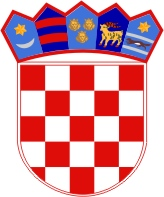 FOND ZA OBNOVU IRAZVOJ GRADA VUKOVARAFUND  FOR  RECONSTRUCTION  AND  DEVELOPMENT  OF  VUKOVAR  CITY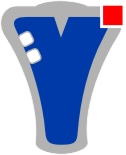 Ur.br.:(Popunjava FORGV)Podnositelj zahtjevaNaziv projektaDatum podnošenja zahtjeva Naziv partneraNačin ostvarenja partnerstva ili suradnje, doprinos projektu (ako je doprinos financijski treba biti naveden u Dodatku C)Ukupna investicija (vrijednost radova/usluga na građevini, neovisno o razdoblju provedbe pojedinih aktivnosti)euraeuraPlanirana vrijednost projekta/aktivnosti na projektu u provedbenom razdoblju projekta za koju se traži financiranje euraeuraTraženi iznos financiranja Fonda u provedbenom razdoblju u kunama i postotku(u odnosu na vrijednost iz točke b)eura%Iznos financiranja podnositelja zahtjeva u kunama i postotku(u odnosu na vrijednost iz točke b)eura%Iznos financiranja iz drugog izvora(navesti izvor)euraeuraPuni naziv podnositelja zahtjeva:OIB:Adresa sjedišta:(puna službena adresa):Ime i prezime odgovorne osobe podnositelja zahtjeva /položaj:Broj telefona podnositelja zahtjeva:Broj mobitela odgovorne osobe podnositelja zahtjeva:Tel:Broj telefona podnositelja zahtjeva:Broj mobitela odgovorne osobe podnositelja zahtjeva:Mob:E-adresa:Voditelj projekta:(ime i prezime osobe zadužene za provedbu projekta)Adresa za kontakt:                     Broj telefona:Broj mobitela:Tel:Broj telefona:Broj mobitela:Mob:E- adresa:NAZIV PROJEKTA (isto kao na prvoj stranici Prijave):Važnost projekta s obzirom na ciljeve i prioritete iz točke 2.1.	Trajanje projekta:Ciljevi projekta:Očekivani rezultati:Glavne aktivnosti:Ukupna procijenjena vrijednost  projekta s PDV-om:euraeuraZatraženi iznos financiranja (u apsolutnom iznosu i postotku) s PDV-om:eura%Udio Korisnika u financiranja (u apsolutnom iznosu i postotku) s PDV-om:eura%Dodatne informacije važne za odluku o odabiru po ocjeni podnositelja zahtjeva (npr. nastavak projekta, dio projekta je već financiran od strane Ministarstva/Županije/Grada/Fonda i sl.)Ime i prezime:Položaj:Potpis i pečat:Mjesto i datum: